Цель занятия:*повторение состава и нумерации чисел в пределах 10;*формирование положительной мотивации к обучению;*развитие внимания, творческих способностей детей,  самостоятельно выполнять задания.Оформление доски: в центре плакат  «Праздник первого десятка», по краям веселые цифры. Презентация с заданиями.Ход праздника.Ведущий:       Здравствуйте, ребята и уважаемые гости!Мы начинаем наше необычное путешествие в сказочную   страну. А в какую, отгадайте:                                   Очень мудрая страна,        Дружит с числами она.        В ней так много неизвестного,        В ней так много интересного.        Ну-ка, дети вы скажите        Ее имя назовите!                                           (страна Математики) - Чтобы начать наше путешествие в страну чисел и цифр закроем глазки и посчитаем  от 1 до 10.Жители этой удивительной страны приготовили для вас праздник. Он называется «Праздник первого десятка!».       Они приготовили множество интересных заданий.  Работать сегодня будем под девизом: Математики тропинки одолеем без запинки!              Звучит запись песни «Дважды два - четыре».         Нам цифры забывать нельзя!                                                                                    
Куда ни посмотри —Они везде, твои друзья.  С людьми давно они живут.
 Ну-ка, цифры стройтесь в ряд!Готов к работе наш отряд!И нетрудно всем понять,Как хорошо уметь считать!Выступление учащихся:1. Похожа эта цифра на крючок,                                                                                А может, на обломленный сучок.На одной ноге в болоте,Вы меня легко найдёте.2. Что скользит по светлой глади                                                                             Ученической тетради?Белым лебедем прекрасным,Ставшим от позора красным!За бездельника, плутишку,Непослушного мальчишку!То, за что его ругают,И конфет в обед лишают.С лёгким росчерком пераПоявилась цифра – два!3. Эта цифра просто чудо!                                                                                           У неё родня повсюду!Даже в алфавите естьУ неё сестра близнец!4. За тремя идет четыре,                                                                                              Острый локоть оттопыря.Смотри, четыре – это стул,Который я перевернул.5. А потом пошла плясать                                                                                         По бумаге цифра пять.Ручку вправо протянула,Ножку круто изогнула.6. Цифра шесть – дверной замочек:                                                                          Сверху крюк, внизу кружочек.7. Семь ночей и дней в неделе,                                                                                    Семь вещей у нас в портфеле:Промакашка и тетрадь, ручка чтоб могли писать,И резинка чтобы пятна,Подчищала аккуратно,И пенал и карандаш,И букварь  - приятель наш.8. У восьмёрки два кружка.                                                                                        Нарисуй снеговика:На одном кружке – другой.Цифра восемь пред тобой!9. Цифра девять это есть                                                                                              перевёрнутая шесть.На верху рисуй кружок,Вниз – дугу наискосок.Начинай писать с кружка,да не делай уголка.У девятки нет углов:Круг, дуга – и знак готов!10.  Сколько лет в яйце цыплёнку?                                                                               Сколько крыльев у котёнка?Сколько в алфавите цифр?Сколько гор проглотит тигр?Сколько мышка весит тонн?Сколько в стае рыб – ворон?Сколько зайцев съела моль?Знает только цифра – ноль!Все. Круглый ноль такой хорошенький,                                                                              Но не значит ничегошеньки!11. Если ж слева, рядом с ним,                                                                                            Единицу примостим,       Он побольше станет весить...Все. Потому что это – десять.Эти цифры все,  друзья,Помогают нам считать.И без них никак нельзяСкладывать и вычитать. *Как нету на свете                                                                                                        Без ножек столов,Как нету на светеБез рожек козлов,Котов без усовИ без панцирей раков,Так, нет в арифметикеДействий без знаков.*Крестик — он зовется плюс.Без него не обойдусь,Если я хочу узнать,Сколько будет три и пять.Тут я, без сомнения,Выполню сложение.3+5=8*Мама утром испекла                                                                                                 Нам четыре пирога.Три из них мы сразу съели.Сколько съесть мы не успели?*Минус вам поможет тут!Меня минусом зовут.Я не крестик, но, друзья,Без меня никак нельзя!И вот мы — внимание!Выполняем вычитание!4-3=1   Ведущий:Мы вспомнили все цифры и знаки.Первое задание. Найдите ошибку в примерах.4-2=6         2+3=5                                                                                                            8+1=8        7-2=61+5=7        7+1=8            5+4=9        6-0=7Молодцы! С первым заданием справились.                                                                        Второе задание.    Задачки в стихах    Сколько маленьких утят    Плавать и нырять хотят?    3 утёнка далеко,    2 нырнули глубоко.    Сколько их всего в пруду,    Сосчитать я не могу.  (3 + 2 = 5)   Как-то четверо ребят   С горки покатились.   Двое в саночках сидят.   Сколько в снег свалились?(4 – 2 = 2)  5 ворон на крышу сели.   2 ещё к ним прилетели.   Отвечайте быстро, смело.   Сколько всех их прилетело?(5 + 2 = 7)  5 щенят в футбол играли.   Одного домой позвали.   Он в окно глядит, считает,   Сколько их теперь играет?(5 – 1 = 4)    8 оленей ели грибочки.   Двое их деток спали на кочке.   Скорее прошу я ребят посчитать,   Сколько оленей вышло гулять?(8 + 2 = 10)   Лебеди у нас в пруду:   Я поближе подойду.   Трое чёрных, белых – пять.   Кто успел их сосчитать? (3 + 5 = 8)    Завтракаем на привале.   Нам с собой яичек дали.   Всмятку 2 и 5 крутых.   Сосчитайте, сколько их?(2 + 5 = 7)  Яблоки в саду поспели,   Мы отведать их успели.   5 румяных, налитых,   3 с кислинкой. Сколько их(5 + 3 = 8)      Третье задание    Ребусы                                            ПО 2 Л                                      3 ТОНС 3 Ж                                        Р 1 НАВИ 3 НА                                    7 ЯФ и з м и н у т к а   (музыкальная)                       Сценка « Треугольник с квадратом».**Нам цифры забывать нельзя!
   Куда ни посмотри —   Они везде, твои друзья:        Один, и два, и три.**С людьми давно они живут.
  Повсюду цифры есть.   Лишь только кликни – тут как тут:           Четыре, пять и шесть.**В любой игре, в любом пути
  Они с тобою вместе.
  Считаешь ты до десяти:
  Семь, восемь, девять, десять.**Хоть числа с виду и просты —
  У них секретов много.   И если их полюбишь ты.     Тебе они помогут.Ведущий: Числа помогут нам, а  мы  поможем ёжику разложить грибы в корзины.                                                                        (На доске ежик, две корзины, шесть грибов с примерами. Задача, правильно решить пример, называя  числа при сложении и вычитании. Поместить гриб в нужную корзину.)Молодцы! Помогли ежику собрать все грибочки.                                                   Четвертое задание     Для вас занимательные  задачки.    Будьте внимательны!   * В тарелке лежали три морковки и четыре яблока. Сколько фруктов было на  тарелке?  (Морковь – овощ, 4)     *Прилетели 2 чижа, 2 стрижа и 2 ужа. Сколько птиц стало возле  дома?(4. Уж- змея.)     *На полке стояли детские книжки. Подбежала собачка, взяла одну  книжку, потом еще одну, потом еще две. Сколько книжек она прочитает?                         (Ни одной – собаки не умеют читать).   *У дома росла береза. На березе шесть веток. На каждой ветке по 2 яблока. Сколько яблок росло на березе?   (Нисколько.  Яблоки, не растут на березах.) *На каком дереве сидела ворона во время дождя?       (На мокром.)  *Сколько горошин войдут в обыкновенный стакан?     (Горошины ходить не умеют.)Пятое  задание                      Поиграем  в игру «Самый умный»                     Кто ответ знает,                    Тот руку поднимает,                     И четко отвечает.- Где пальцев больше: на левой руке или на правой руке?- Сколько хвостов у семи котов?- Сколько носов у двух псов?- Сколько на руках пальчиков у двух мальчиков?- Сколько ушей у трех малышей?- Сколько дней в неделе?  Назовите их.- Собака догоняет кошку, а кошка – мышку. Кто бежит впереди?Молодцы! И с этим заданием справились успешно.Ученица читает стихотворение «Считать умею».Мне целый деньСчитать не лень:Спешу скорее встать,Потом  ищу я целый день –Чего бы сосчитать?Корова во дворе одна.А овечек – две.Три котёнка у окна,Четвёртый на траве.Девочки идут гулять –Две и три, а вместе – пять.Идёт автобус – шесть колёс,А пассажиров – семь.Шофёр их по дороге вёз,Увёз от нас совсем.Сели птички на забор –Восемь невеличек,А одна летит во двор –Значит, девять птичек.Десять нам яиц снеслаКурица рябая…Считать я больше не могу –Устала  я,  считая.Чтобы так не уставать,Надо больше чисел знать.Я все числа изучу –Ведь я в первый класс хожу.Ведущий:    Математики тропинки                      Все прошли вы без запинки!                 Запомните, все, что без точного счета                 Не сдвинется с места любая работа.                 Без счета не будет на улице света,                 Без счета не сможет подняться ракета,                 Без счета письмо не найдет адресата                 И в прятки сыграть не сумеют ребята!     По окончании конкурсов  всем ученикам  медали «За стремление к знаниям»        или любую другую.Ведущий: - Вот и подошло к концу наше путешествие в страну чисел и цифр. Пора нам возвращаться домой, назад из математической страны. Закроем глазки и посчитаем обратно от 10 до 1. Вот мы снова с вами в нашем классе. Жители попросили нас по возвращению в класс посмотреть мультфильм «Про козленка, который умел считать до 10».Просмотр мультфильма.- Надо ли уметь считать? Используемая литература:1. В Волина «Праздник числа» - «АСТ-ПРЕСС» Москва 1997 г.2.Г.И. Мохначева  «Уроки по изучению цифр и чисел в 1 классе» - «Белый  ветер» Мозырь 2011 г.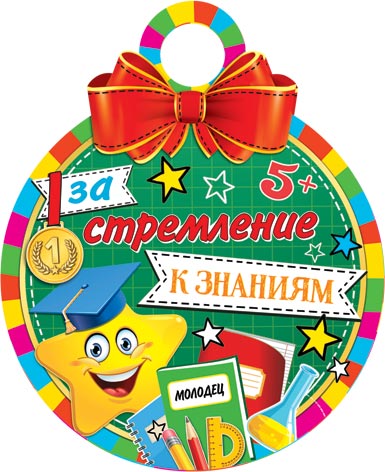 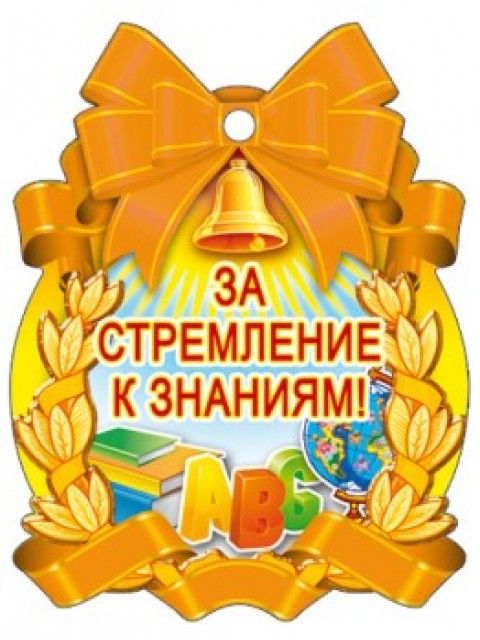 